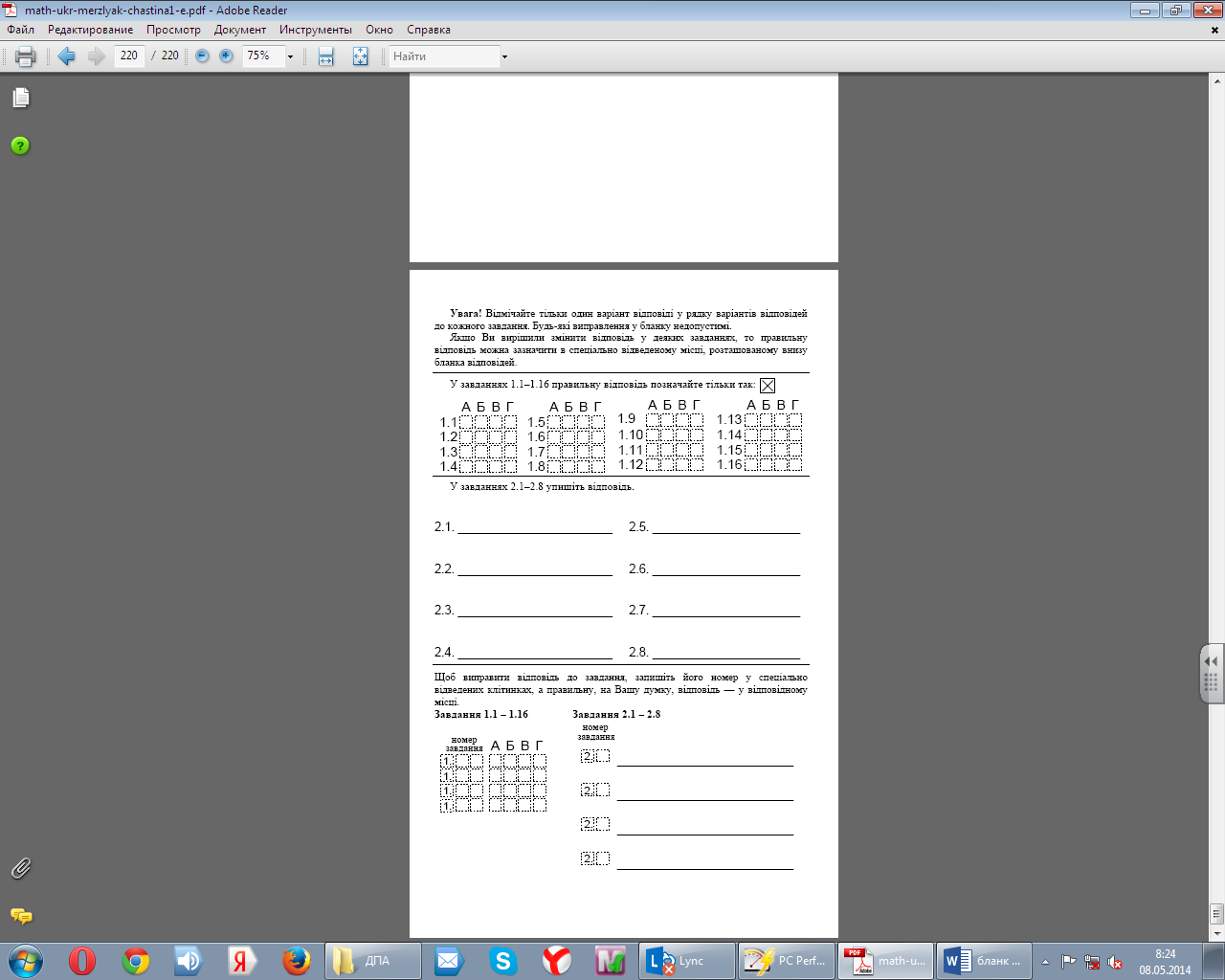 Бланк відповідейдержавної підсумкової атестації з математикиза курс основної школиуч_____ 11 класусередньої загальноосвітньої школиІ-ІІІ ступенів с. НемерчеМурованокуриловецького району____________________________________________________________________________Голова атестаційної комісії                          С. М. КосовецьЧлени комісії                                                  Г. П. Семенюк                                                                         О. Ф. ЛевченкоКількість балівКількість балівКількість балівЗагальна кількість балівОцінказа І частинуза ІІ частинуза ІІІ частинуЗагальна кількість балівОцінка